Build JForum with NetBeans IDEDownload NetBeans IDE for Java EE and Install it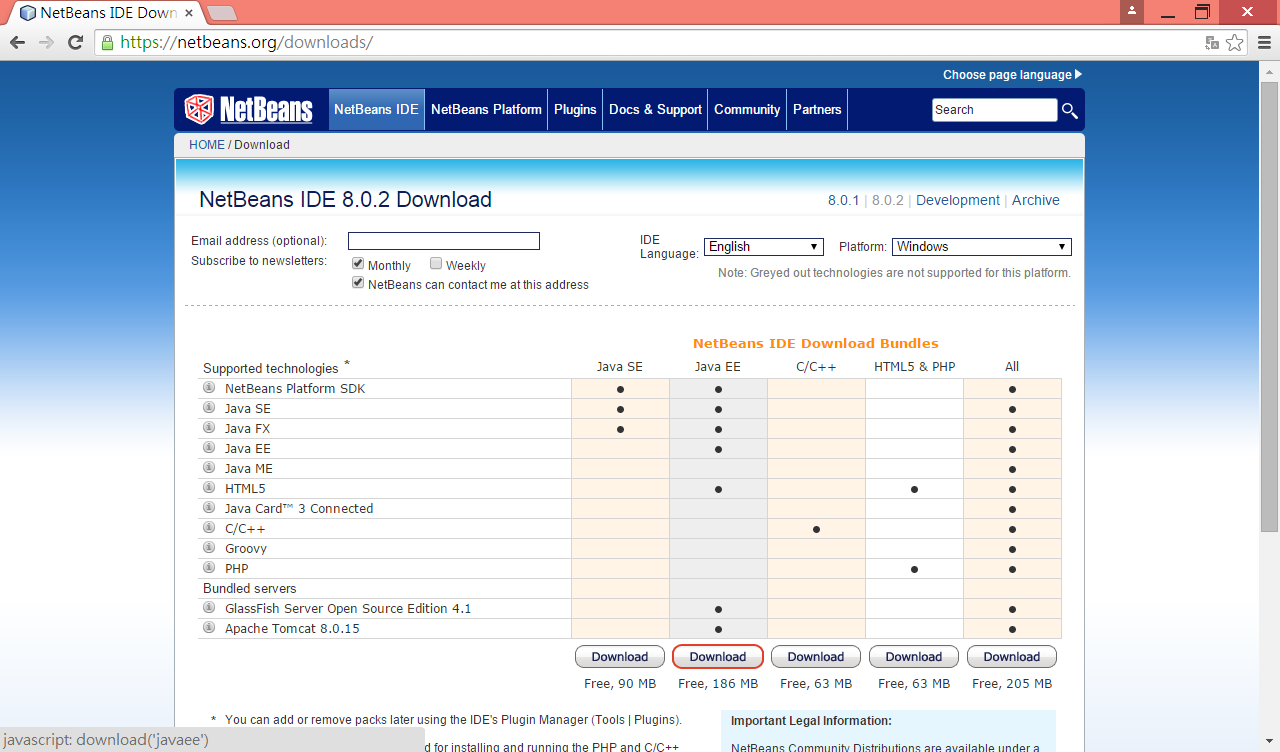 Enable Subversion from the menu Tools > Options > Team > Versioning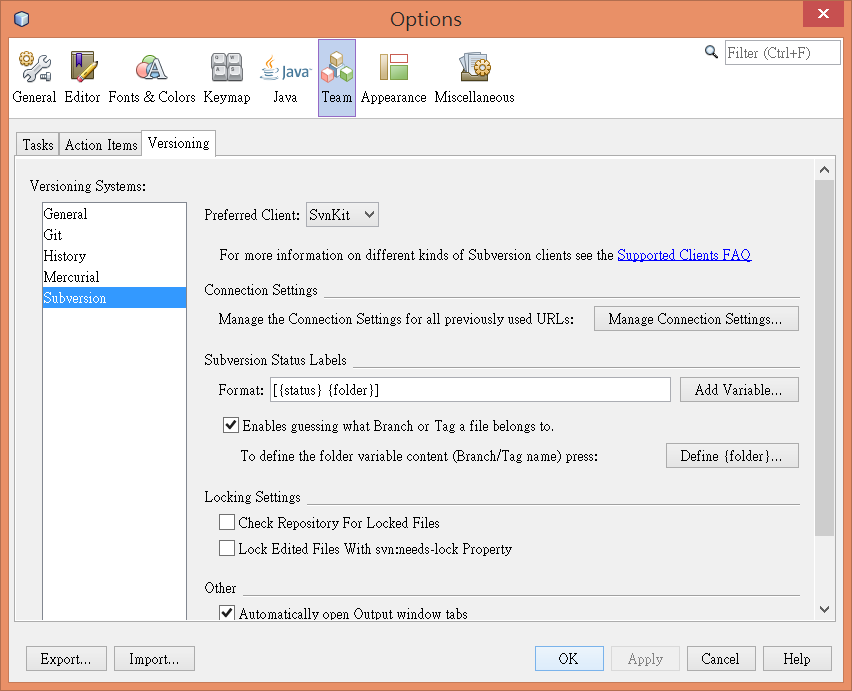 Checkout source code from the menu Team > Subversion > Checkout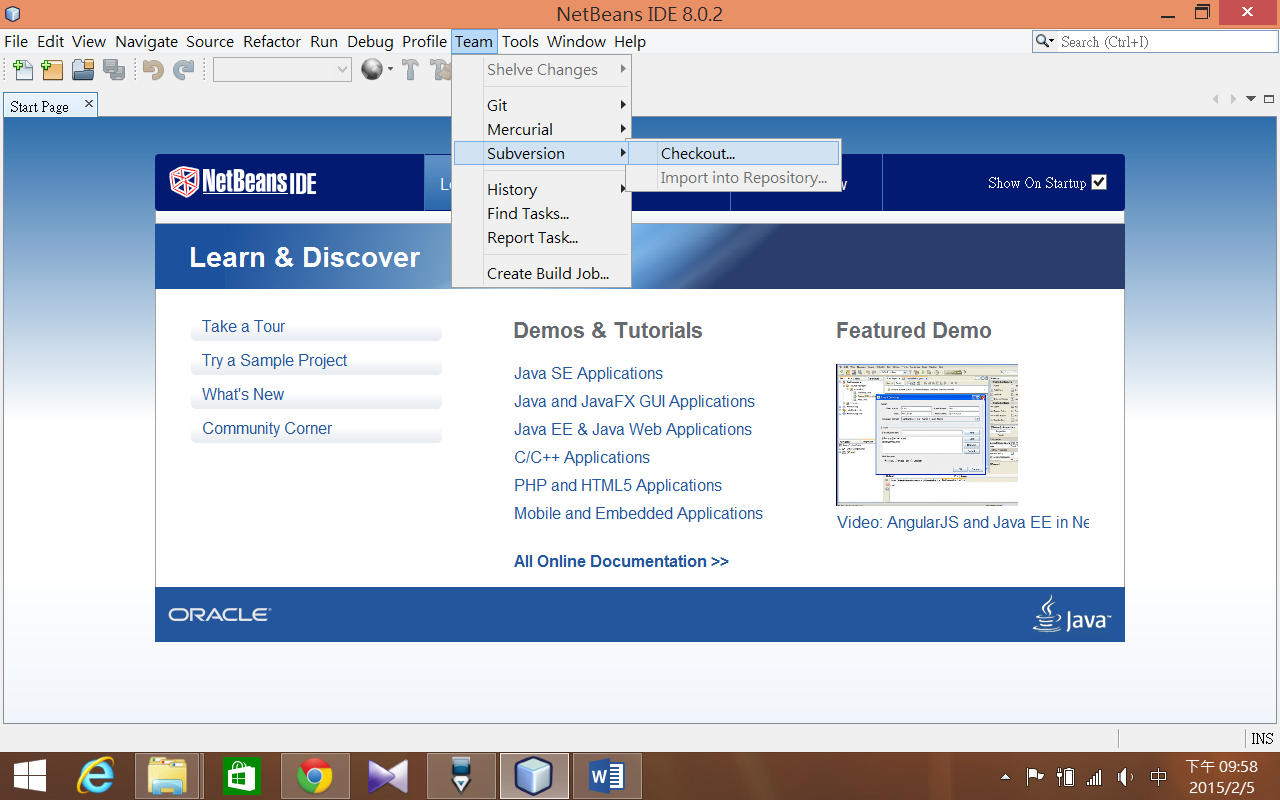 Enter Repository URL: https://jforum2.googlecode.com/svn/trunk/User:Password: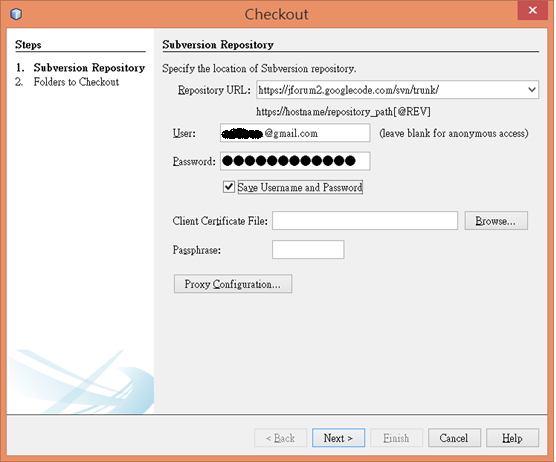 Skip “trunk” and check out only its contentSpecify the local folder to checkout folders into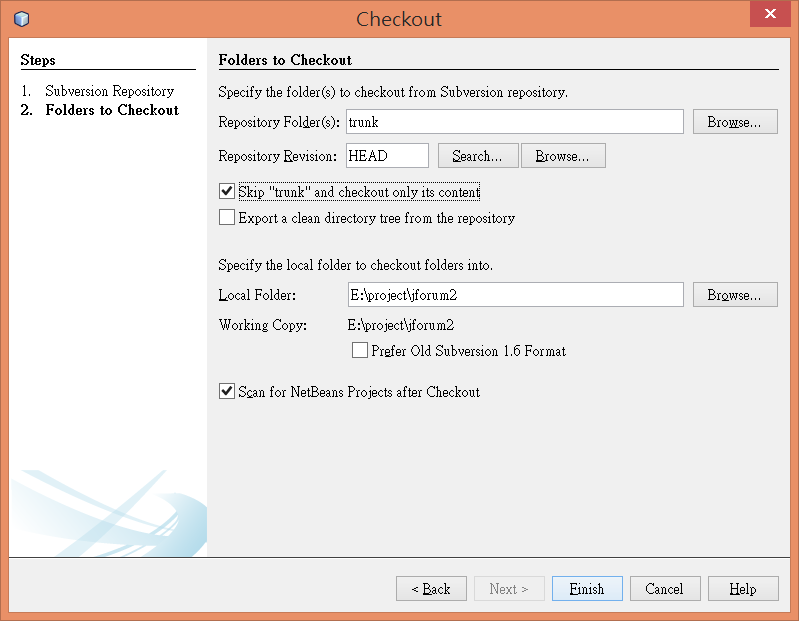 Click Open Project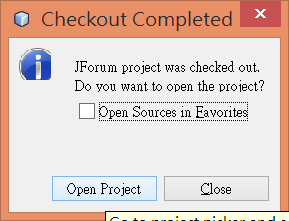 Download MySQL Community Server 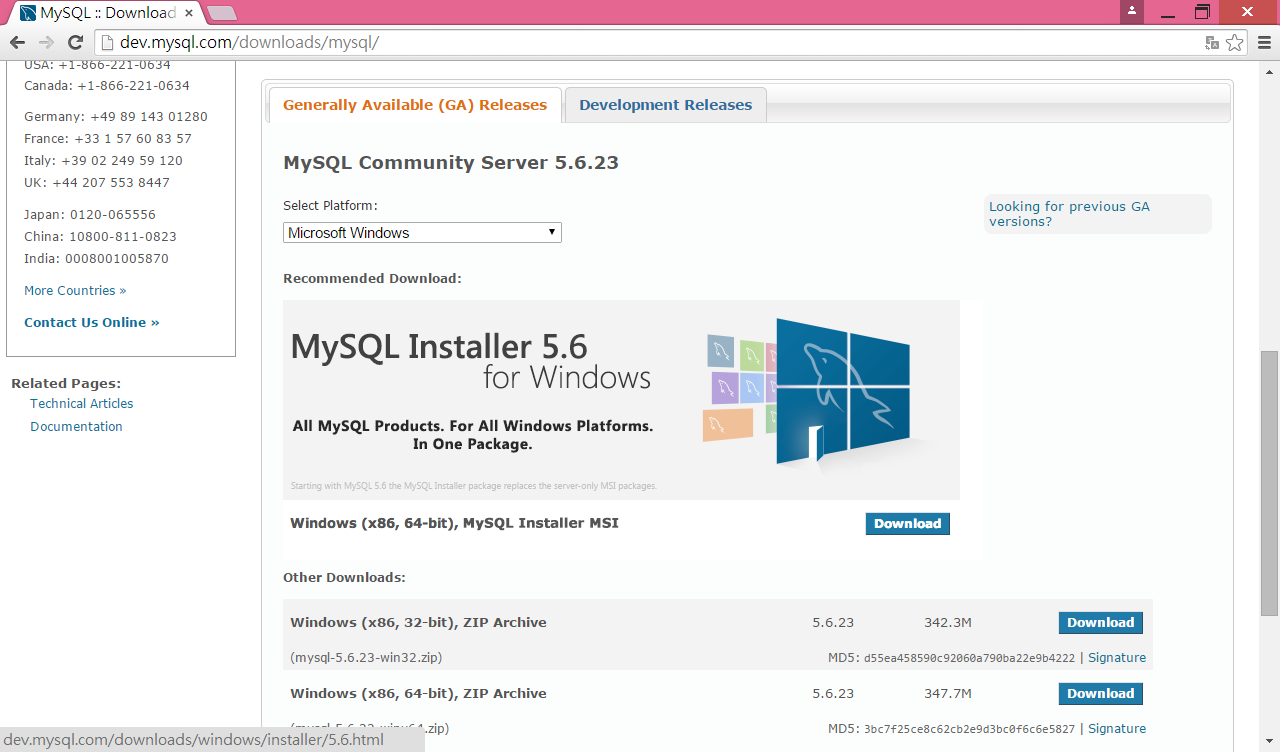 Download MySQL Installer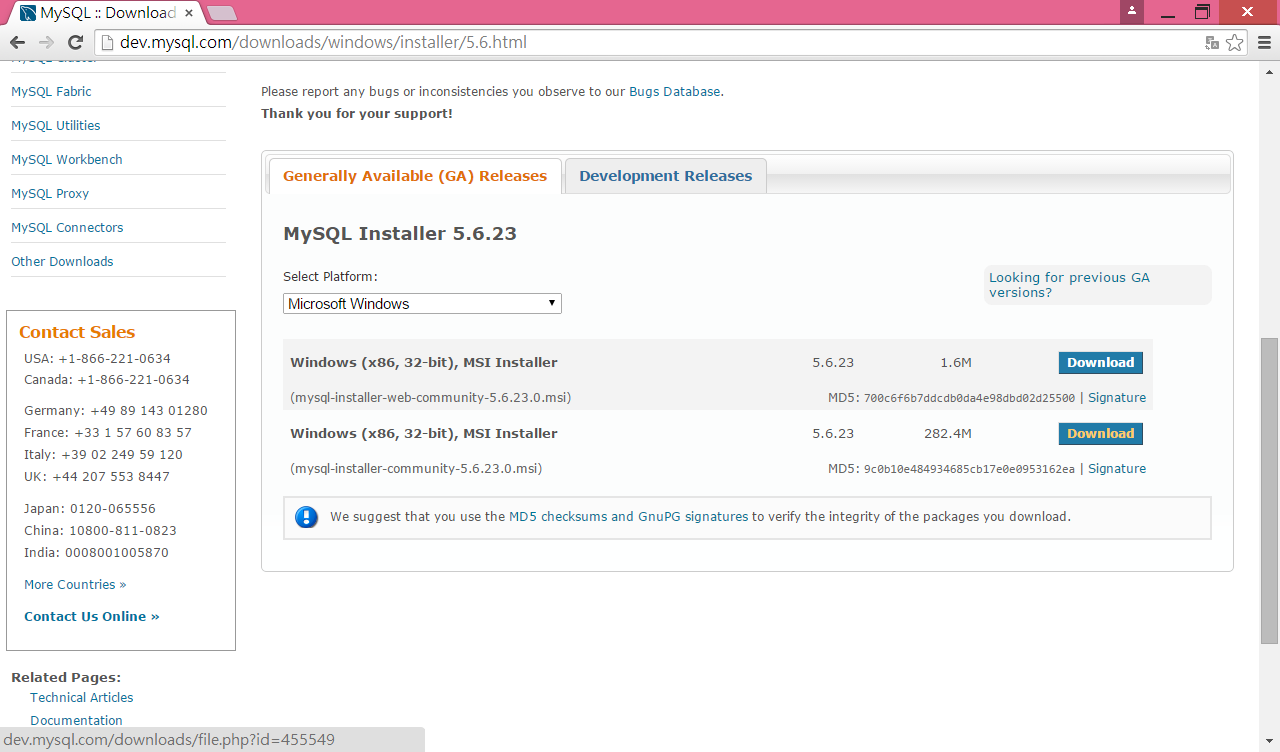 Install MySQL Server and WorkbenchSet root password with rootLaunch MySQL Workbench and Click the icon to create a new schema called jforum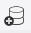 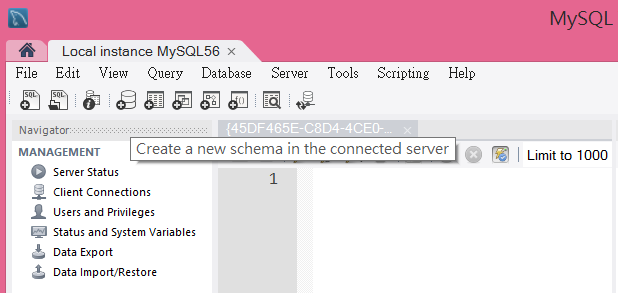 Use File > Open SQL Script to load and run the two SQL scripts:E:\project\jforum2\src\main\config\database\mysql\mysql_db_struct.sqlE:\project\jforum2\src\main\config\database\mysql\ mysql_data_dump.sql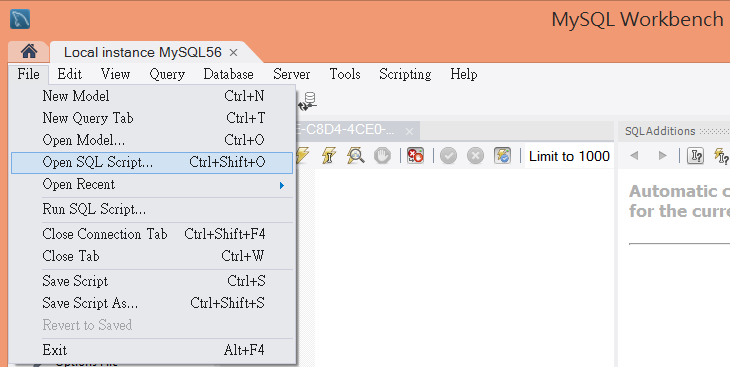 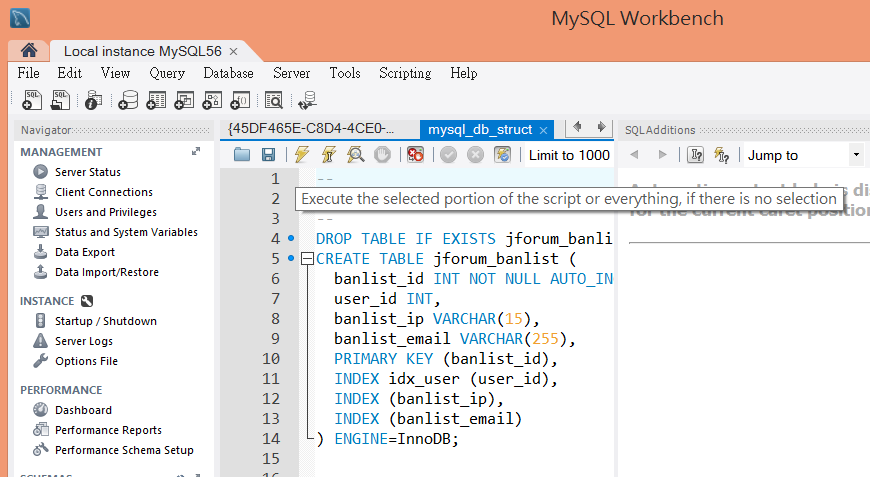 OK, go back to NetBeans IDEBuild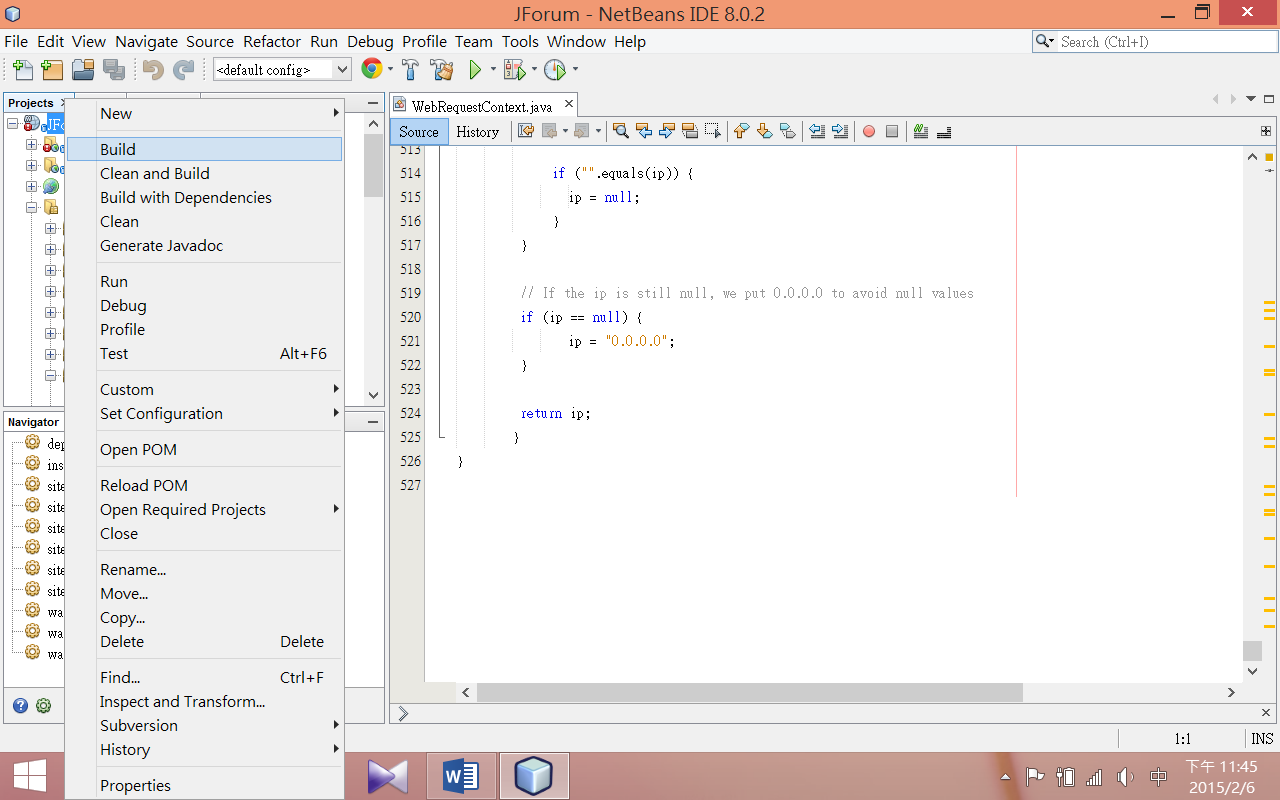 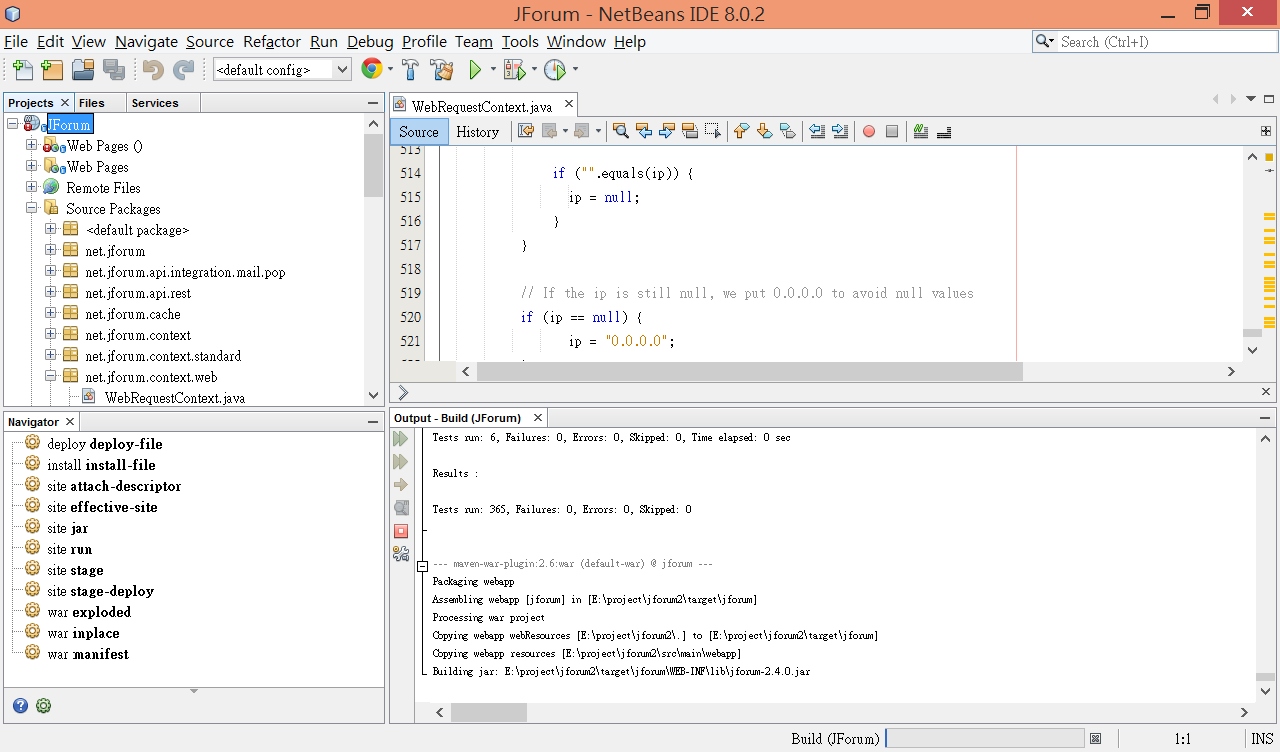 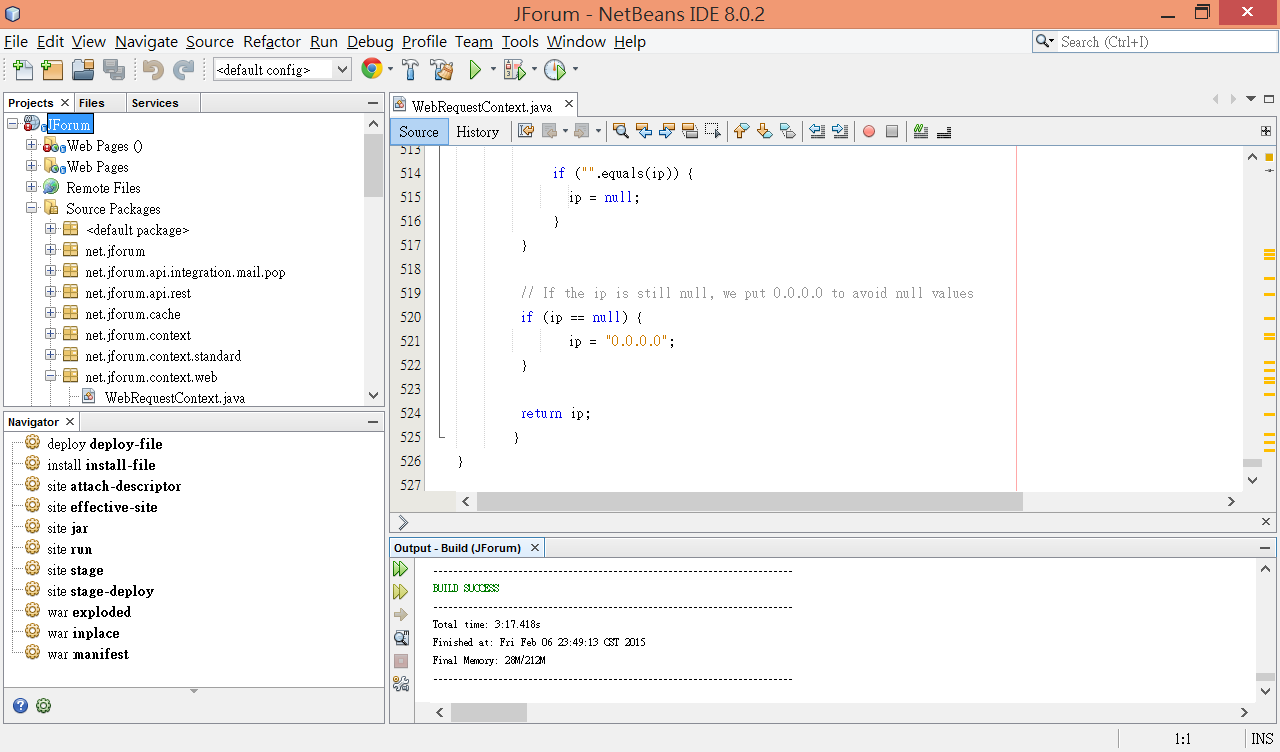 Build Success! Good Job.